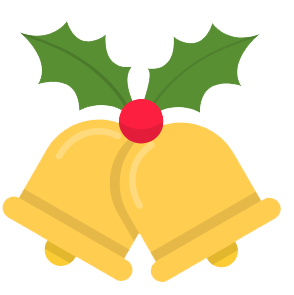 JOLKA ŚWIĄTECZNA Litery z pól ponumerowanych od 1 do 16 utworzą rozwiązanie: tytuł kolędy.W kolejności przypadkowej: Czesław Żygłowicz WIGILIAOPŁATEK7131412152561094161PASTERKA113CHOINKA812345678910111213141516- chroniony patentem.
- dawniej obserwator, widz.
- stolica Gór Świętokrzyskich.
- damskie buty na zimę.
- zezwolenie na prowadzenie działalności. - blizna po cięciu na skórze.
- zawiadowca lub konduktor.
- młócąca część cepa.
- do gry w ping-ponga.
- z paznokciem.
- wojskowa lub miary.- ruch jednoczący chrześcijan.- do niej, hej pasterze. - … Boża to talent.- intensywnie tuczony kurczak.- drobiny chleba lub ciastka.- Jean w roli Fantomasa.
- pochyła belka dachowa.- i łączą i krępują.- wyreżyserował „300 mil do nieba”. 
- w balladzie Mickiewicza było ich trzech.
- jesienny kwiat podobny do krokusa. - budowlana klamra.- lameta.